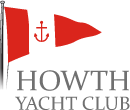 2015 Instructor/Coach Job Application FormPersonal DetailsQualificationsReferencesPlease ensure that your referees have agreed to provide a reference before you submit this formI declare that all of the above information is true and I give permission for any enquiries to be made to establish my qualifications, experience or character.NameMobile NumberE-mail AddressDate of BirthInstructor/Coach Qualifications(please provide date and location of course for each qualification attained)(please provide date and location of course for each qualification attained)(please provide date and location of course for each qualification attained)(please provide date and location of course for each qualification attained)(please provide date and location of course for each qualification attained)(please provide date and location of course for each qualification attained)(please provide date and location of course for each qualification attained)(please provide date and location of course for each qualification attained)(please provide date and location of course for each qualification attained)(please provide date and location of course for each qualification attained)Previous Relevant Work ExperienceClasses of Boats SailedFirst Aid QualificationFirst Aid Cert Expiry DateFirst Aid Cert Expiry DateFirst Aid Cert Expiry DateFirst Aid Cert Expiry DatePowerboat QualificationsHave you completed Child Protection /Code of Ethics Training?Have you completed Child Protection /Code of Ethics Training?Have you completed Child Protection /Code of Ethics Training?Where?Where?Where?Where?Where?Where?Where?Where?Availability for Work (please tick)28th March-12th April___28th March-12th April___June ___June ___July___July___July___July___August___August___Availability for Work (please tick)Weekdays___Evenings___Evenings___Weekends___Weekends___Weekends___Weekends___If applying to be an Assistant Instructor or you are waiting to do an instructor course, have you aIf applying to be an Assistant Instructor or you are waiting to do an instructor course, have you aIf applying to be an Assistant Instructor or you are waiting to do an instructor course, have you aIf applying to be an Assistant Instructor or you are waiting to do an instructor course, have you aIf applying to be an Assistant Instructor or you are waiting to do an instructor course, have you aIf applying to be an Assistant Instructor or you are waiting to do an instructor course, have you aIf applying to be an Assistant Instructor or you are waiting to do an instructor course, have you aIf applying to be an Assistant Instructor or you are waiting to do an instructor course, have you aIf applying to be an Assistant Instructor or you are waiting to do an instructor course, have you aIf applying to be an Assistant Instructor or you are waiting to do an instructor course, have you aIf applying to be an Assistant Instructor or you are waiting to do an instructor course, have you aVHF Radio Cert?Instructor Pre-Entry Cert?Instructor Pre-Entry Cert?Instructor Pre-Entry Cert?Instructor Pre-Entry Cert?Sailing/Instructor ReferenceName:Organization:E-mail address:Phone nr.:Sailing/Instructor ReferenceName:Organization:E-mail address:Phone nr.:Personal ReferenceName:Organization:E-mail address:Phone nr.:Applicants SignatureDate